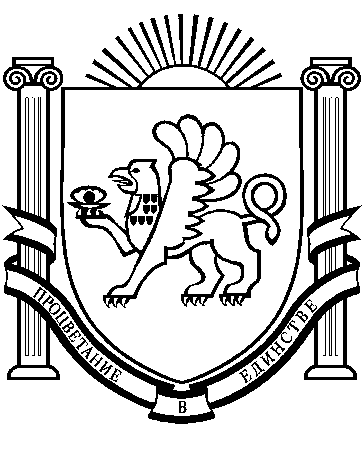 РЕСПУБЛИКА  КРЫМРАЗДОЛЬНЕНСКИЙ  РАЙОНАДМИНИСТРАЦИЯ БОТАНИЧЕСКОГО СЕЛЬСКОГО ПОСЕЛЕНИЯПОСТАНОВЛЕНИЕ26.04.2021 года                       с. Ботаническое                              		№ 86Об утверждении Порядка осуществления контроля за деятельностью учреждений Ботанического сельского поселения Раздольненского района Республики КрымВ соответствии с подпунктом 2 пункта 5.1 статьи 32 Федерального закона от 12 января 1996 года N 7-ФЗ "О некоммерческих организациях", пунктом 2 части 3.23 статьи 2 Федерального закона от 03 ноября 2006 года N 174-ФЗ "Об автономный учреждениях", принимая во внимание письмо прокуратуры Раздольненского района от 04.02.2021г. № Исорг-20350020-258-20/-20350020,учитывая заключение прокуратуры Раздольненского района № Исорг-20350020-1014-21/2645-20350020 от 16.04.2021, администрация Ботанического сельского поселенияпостановляет:	1.Утвердить прилагаемый  Порядок осуществления контроля за деятельностью учреждений Ботанического сельского поселения Раздольненского района Республики Крым.	2.Контроль за выполнением настоящего постановления возложить на заведующего сектором по вопросам финансов, бухгалтерского учета и  муниципальным услугам.Председатель Ботанического сельского совета – глава администрации Ботаническогосельского поселения                                                                 М.А. ВласевскаяПриложениек постановлению администрации Ботанического сельского поселения Раздольненского района Республики Крымот 26.04.2021 № 86Порядок
осуществления контроля за деятельностью учреждений Ботанического сельского поселения Раздольненского района Республики Крым1. Настоящий Порядок определяет общие принципы и требования по организации и осуществлению контроля за деятельностью бюджетных, казенных, автономных учреждений Ботанического  сельского поселения Раздольненского района Республики Крым (далее - учреждения Ботанического сельского поселения) в целях определения законности, целевого характера, результативного и эффективного использования средств бюджета Ботанического сельского поселения Раздольненского района Республики Крым и имущества Ботанического сельского поселения Раздольненского района Республики Крым, обеспечения прозрачности деятельности учреждений Ботанического сельского поселения Раздольненского района Республики Крым, повышения доступности муниципальных услуг при условии оптимизации расходов на их предоставление, развития материально-технической базы учреждений Ботанического сельского поселения Раздольненского района Республики Крым.2. Настоящий Порядок не применяется при осуществлении финансового контроля, проводимого в порядке, установленном бюджетным законодательством.3. Контроль за деятельностью учреждений осуществляет Сектор по вопросам финансов, бухгалтерского учета и  муниципальным услугам администрации Ботанического сельского поселения Раздольненского района Республики Крым.4. Основными целями контроля являются:4.1. Анализ соответствия объемов и (или) качества предоставляемых учреждением Ботанического сельского поселения муниципальных услуг (выполняемых работ) муниципальному заданию.4.2. Выявление отклонений в деятельности учреждения Ботанического сельского поселения по исполнению муниципального  задания (соотношение плановых и фактических значений результатов, осуществление дополнительных видов деятельности при невыполнении или некачественном выполнении основных видов деятельности) и выработка рекомендаций по их устранению.4.3. Определение эффективности использования бюджетных средств при осуществлении деятельности учреждения Ботанического сельского поселения.4.4. Оценка результатов финансово-хозяйственной деятельности учреждения Ботанического сельского поселения.4.5. Формирование информационной базы об объеме и качестве предоставляемых в соответствии муниципальным заданием муниципальных услуг (выполняемых работ) в целях оптимизации расходов бюджета Ботанического сельского поселения.5. Предметом контроля за деятельностью бюджетного учреждения Ботанического сельского поселения является:1) обеспечение соответствия основных (иных, не являющихся основными) видов деятельности бюджетного учреждения целям, предусмотренным учредительными документами;2) осуществление основных видов деятельности, предусмотренных уставом бюджетного учреждения, в том числе выполнение муниципального задания на оказание муниципальных услуг (выполнение работ) и (или) выполнение работ (оказание услуг) за плату, а также иных видов деятельности, не являющихся основными видами деятельности;3) выполнение плана финансово-хозяйственной деятельности;4) выполнение условий выделения, получения и использования субсидий, в том числе на возмещение нормативных затрат, связанных с оказанием муниципальных услуг (выполнением работ) в рамках муниципального задания, субсидий на иные цели, бюджетных инвестиций;5) применение цен (тарифов) на платные услуги (работы), оказываемые потребителям;6) исполнение гражданско-правовых договоров;ж) обеспечение состава, качества и (или) объема (содержания) оказываемых муниципальных услуг (выполняемых работ), условий, порядка и результатов оказания муниципальных услуг (выполняемых работ), определенных в муниципальном задании;7) осуществление работы с жалобами потребителей и принятие мер по результатам рассмотрения жалоб потребителей;8) обеспечение целевого использования и сохранности недвижимого имущества и особо ценного движимого имущества, закрепленного за бюджетным учреждением либо приобретенного бюджетным учреждением за счет средств, выделенных из бюджета Ботанического сельского поселения на приобретение такого имущества;9) изменение дебиторской и кредиторской задолженности относительно предыдущего года;10) представление достоверного и полного отчета о результатах деятельности бюджетного учреждения и об использовании закрепленного за ним муниципального имущества;11) обеспечение публичности деятельности бюджетного учреждения, а также доступности, в том числе информационной, оказываемых услуг (выполняемых работ).6. Предметом контроля за деятельностью казенного учреждения Ботанического сельского поселения является:1) обеспечение соответствия основных (иных, не являющихся основными) видов деятельности казенного учреждения целям, предусмотренным учредительными документами;2) осуществление видов деятельности, предусмотренных уставом казенного учреждения, в том числе приносящей доход деятельности, а также выполнение муниципального задания на оказание муниципальных услуг (выполнение работ) в случае его утверждения;3) исполнение бюджетной сметы;4) осуществление операций со средствами бюджета Ботанического сельского поселения;5) исполнение муниципальных контрактов и гражданско-правовых договоров;6) обеспечение качества и объема оказываемых муниципальных услуг (выполняемых работ) и (или) исполняемых муниципальных функций;7) применение цен (тарифов) на платные услуги (работы), оказываемые потребителям;8) осуществление работы с жалобами потребителей и принятие мер по результатам рассмотрения жалоб потребителей;9) обеспечение целевого использования и сохранности имущества, закрепленного за казенным учреждением либо приобретенного казенным учреждением за счет средств, выделенных из бюджета Ботанического сельского поселения на приобретение такого имущества;10) представление достоверного и полного отчета о результатах деятельности казенного учреждения и об использовании закрепленного за ним муниципального имущества;11) обеспечение публичности деятельности казенного учреждения, а также доступности, в том числе информационной, оказываемых услуг (выполняемых работ).7. Предметом контроля за деятельностью автономного учреждения Ботанического сельского поселения является:1) осуществление автономным учреждением предусмотренных его уставом основных видов деятельности, в том числе выполнение муниципального задания;2) выполнение автономным учреждением плана финансово-хозяйственной деятельности;3) еятельность автономного учреждения, связанная с использованием и распоряжением имуществом, закрепленным за ним на праве оперативного управления, а также обеспечение его сохранности;4) обеспечение автономным учреждением публичности своей деятельности, а также доступности, в том числе информационной, оказываемых им услуг.8. При осуществлении контроля за деятельностью учреждений Ботанического сельского поселения органы контроля, указанные в пункте 3 настоящего Порядка:1) запрашивают у учреждений Ботанического сельского поселения распорядительные документы, в том числе информацию о финансово-хозяйственной деятельности, финансовые, бухгалтерские и иные документы;2) запрашивают информацию о деятельности учреждений Ботанического сельского поселения у органов государственной статистики, федерального органа исполнительной власти, уполномоченного по контролю и надзору в области налогов и сборов, и иных органов государственного надзора и контроля, а также у иных организаций в порядке, установленном действующим законодательством;3) проводят проверки соответствия деятельности учреждений Ботанического сельского поселения, в том числе по расходованию денежных средств и использованию имущества, целям, предусмотренным учредительными документами;4) в случае выявления нарушений законодательства или совершения учреждениями Ботанического сельского поселения действий, противоречащих целям, предусмотренным учредительными документами, направляют указанным учреждениям письменное предписание с указанием допущенного нарушения и срока его устранения;5) посещают территорию и помещения учреждения Ботанического сельского поселения;6) получают объяснения должностных лиц учреждения Ботанического сельского поселения в ходе проводимых контрольных мероприятий.9. Контроль за деятельностью учреждений Ботанического сельского поселения осуществляется с использованием форм предварительного, текущего и последующего контроля.9.1.  Предварительный контроль осуществляется до совершения финансовых операций на стадии установления, рассмотрения и утверждения бюджетных смет, составления и утверждения плана финансово-хозяйственной деятельности, формирования и утверждения муниципального задания и включает, в том числе, контроль за соответствием перечня оказываемых учреждением Ботанического сельского поселения муниципальных услуг (выполняемых работ) основным видам деятельности учреждения Ботанического сельского поселения, предусмотренным его учредительными документами.9.2. Текущий контроль осуществляется в процессе исполнения бюджета путем анализа оперативных данных, текущей отчетности об исполнении бюджетных обязательств, выполнении муниципальных заданий, данных об использовании бюджетных средств бюджетополучателями, получателями бюджетных субсидий и бюджетных инвестиций, согласовании или одобрении сделок.9.3. Последующий контроль осуществляется после совершения финансовых операций, в том числе путем проведения проверок отчетности учреждения Ботанического сельского поселения, а также его деятельности, и включает, в том числе, оценку результатов, состава, качества и (или) объема (содержания) оказываемых учреждением Ботанического сельского поселения муниципальных услуг (выполняемых работ), выполнения муниципальных контрактов и гражданско-правовых договоров, осуществления финансово-хозяйственной деятельности.10. В зависимости от формы контроля проводятся выездные (по месту нахождения проверяемого учреждения Ботанического сельского поселения) и документальные (по месту нахождения соответствующего уполномоченного органа, осуществляющего контроль) проверки.11. В зависимости от основания проведения контроля проводятся плановые и внеплановые проверки.	Плановые проверки проводятся с использованием форм последующего контроля в отношении каждого учреждения Ботанического сельского поселения один раз в три года на основе утвержденных планов контрольной деятельности.	Внеплановые проверки проводятся на основании поступившей от исполнительных органов государственной власти, органов местного самоуправления муниципальных образований в Ботанического сельского поселения, органов прокуратуры и правоохранительных органов информации о предполагаемых или выявленных нарушениях законодательства, в том числе правовых актов, содержащих нормы, регулирующие сферу деятельности учреждения Ботанического сельского поселения, обращений граждан и юридических лиц с жалобами на нарушение законодательства, в том числе на качество предоставления муниципальных услуг, сведений из средств массовой информации, а также в связи с истечением срока устранения учреждениями Ботанического сельского поселения нарушений, выявленных в ходе плановых проверок.12. План проверок на очередной финансовый год разрабатывается и утверждается органом контроля, указанным в пункте 3 настоящего Порядка, не позднее 1 декабря текущего года.13. Общий срок проведения проверки не может превышать 30 (тридцати) календарных дней.14. Руководители учреждений Ботанического сельского поселения обязаны обеспечивать условия для проведения проверок, в том числе предоставлять помещение для работы, оргтехнику, средства связи.15. По результатам проверки уполномоченными должностными лицами органов контроля, указанных в пункте 3 настоящего Порядка, составляется акт проверки, который в течение 5 (пяти) рабочих дней направляется в адрес учреждения Ботанического сельского поселения или вручается уполномоченному должностному лицу учреждения Ботанического сельского поселения под роспись. В случае отказа уполномоченного должностного лица учреждения Ботанического сельского поселения от подписания в акте проверки делается соответствующая запись.16. В случае несогласия с фактами и выводами, изложенными в акте проверки, учреждение  Ботанического сельского поселения в течение 5 (пяти) рабочих дней с даты получения акта проверки представляет в орган контроля, указанный в пункте 3 настоящего Порядка, письменные возражения в отношении акта проверки в целом или его отдельных положений и документы или их заверенные копии, подтверждающие обоснованность возражений.17. В случае выявления при проведении проверки нарушений в деятельности учреждения Ботанического сельского поселения орган контроля, указанный в пункте 3 настоящего Порядка:- направляет учреждению Ботанического сельского поселения предписание об устранении выявленных нарушений с указанием сроков их исполнения;- обеспечивает контроль за устранением выявленных нарушений и недостатков, принимает меры по их предупреждению, предотвращению возможного причинения вреда, а также меры по привлечению лиц, допустивших выявленные нарушения, к ответственности.	Руководитель органа контроля, указанного в пункте 3 настоящего Порядка, по результатам проверки принимает решение о направлении материалов проверки в органы прокуратуры и (или) правоохранительные органы по подведомственности, если в результате проверки получена информация о нарушении действующего законодательства, содержащем признаки противоправного деяния.18. Учреждение Ботанического сельского поселения, которому направлено предписание об устранении выявленных нарушений, должно исполнить предписание в установленные сроки и представить в уполномоченный орган отчет об исполнении предписания с приложением подтверждающих документов.19. Результаты контроля за деятельностью учреждений Ботанического сельского поселения учитываются при решении вопросов:1) о соответствии (несоответствии) результатов деятельности учреждения Ботанического сельского поселения установленным показателям деятельности, отсутствии (наличии) выявленных в ходе контрольных мероприятий нарушений;2) о возможности (невозможности) дальнейшей деятельности учреждения Ботанического сельского поселения с учетом оценки степени выполнения установленных показателей деятельности;3) сохранении (увеличении, уменьшении) показателей муниципального задания и объемов бюджетных ассигнований;4) перепрофилировании деятельности учреждения Ботанического сельского поселения;реорганизации учреждения Ботанического сельского поселения или его ликвидации;5) о необходимости принудительного изъятия имущества при наличии оснований, установленных законодательством, а также выполнения мероприятий по обеспечению сохранности имущества.